教育部大學創新自造教育基地_國立高雄第一科技大學T型人才教師實務工作坊實施計畫一、  活動名稱 : T型人才教師實務工作坊二、  指導單位：教育部技術及職業教育司三、  主辦單位：國立高雄第一科技大學、高雄市教育局、屏東縣教育處、台東縣教育處四、  活動主旨： 為協助各級學校導入創意與創新相關課程，及培育技專院校教師推展校園創新創業潛力，特規劃本師資培育活動。五、  活動規劃：(一)  日期：106年10月31日( 二 )至106年11月23日(四)
         共舉辦四個場次，每場次工坊內容皆相同，請有意參加者擇一
         報名即可。
          場次一：106年 10月31日(星期二)，09：30-17：00
          場次二：106年 11月15日(星期三)，09：30-17：00                                場次三：106年 11月18日(星期六)，09：30-17：00
                               場次四 : 106年 11月23日(星期四) (保留名額-屏東縣創客教師)          (二)  地點：國立高雄第一科技大學，詳細地點請參閱活動內容如附表(一)
          (三)  對象：全國教師。(四)  人數：每場次可報名人數最多約80人 (五) 費用：免費(六)  活動內容:如附表(一)六、參加辦法: (一)報名時間: 1.場次一(10月31日):即日起至10 月30日止                                                    2.場次二(11月15日): 即日起至11 月14日止
                                                   3.場次三(11月18日): 即日起至11 月17日止
                                                      以上時間額滿提前截止
                            (二)報名方式:逕至「全國教師在職進修資訊網」完成報名                            (三)報名網址:俟「全國教師在職進修資訊網」審核後公告
七、全程參與者將核發6小時「T型人才教師實務工作坊」研習證書附件一
T型人才教師實務工作坊
活動內容:
實務工作坊，分3個場次，請擇一報名參加，每場次限額約 80人。
場次一：106年10月31日(星期二)，09：30-17：00   地點: 創夢工場 JOO1
場次二：106年11月15日(星期三)，09：30-17：00   地點: 創夢工場 JOO1場次三：106年11月18日(星期六)，09：30-17：00   地點: 創夢工場JOO1
實務工作坊分成上午演講課程與下午實作課程，詳細課程介紹如下述。
 上午：專題演講
 內容：介紹創意設計思考的方法與使用情境，以及教學方式。並介紹跨領域教學實務，包含訂定工作坊  主題、雙教師如何進行教學、工作坊進行、時程規劃、助教訓練等。下午：實作演練
 內容：將分組實際設計跨領域工作坊，由講師帶領學員設計一個跨領域工作坊，從認識不同領域，   決定工作坊題目，設計課程，最後分享成果。學員與不同領域教師，共同設計出一個跨領域工作坊。活動議程 
課程師資【活動參與注意事項】報名資格、報名方式原則請參考連結。活動如有異動，請依報名網站最新公告為準。配合活動推廣之需，本活動將全程進行錄影及拍照，並將收集學員參與課程所產出成果，進行記錄、編輯或公開展示。交通位置請參考: http://www1.nkfust.edu.tw/files/11-1000-1769.php如因事、病不克上課者，請提前通知主辦單位，俾利調整分組等規劃。【活動費用】本活動費用係由基地經費支持，修課者無須繳交修課相關費用。【活動洽詢】
  國立高雄第一科技大學 創新創業教育中心 羅乙玲 小姐 	07-6011000轉8206
【活動地圖】
     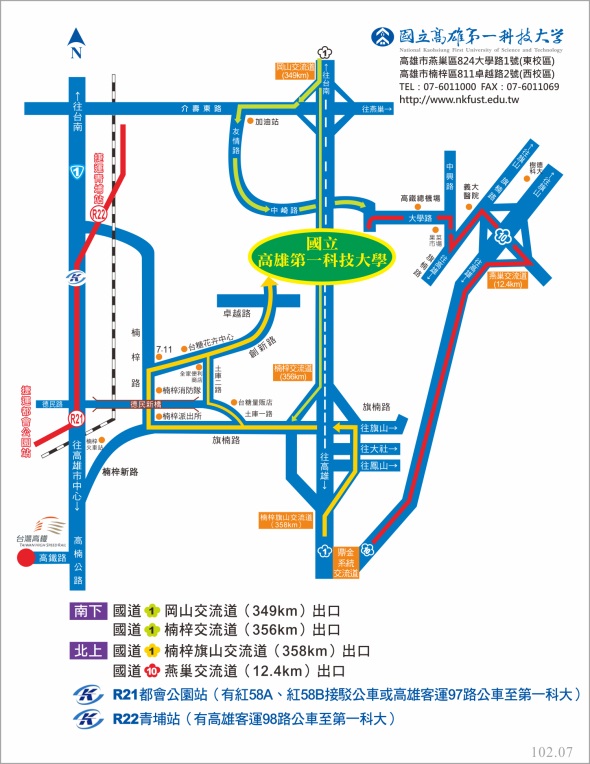 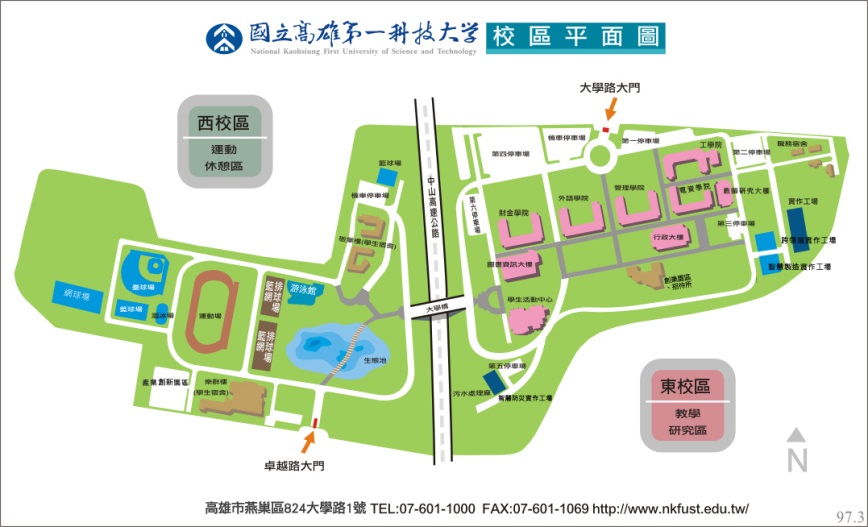 時間時間課程主題師資場地09:30
10:0030分鐘報到報到場次一: JOO1場次二: JOO1場次三: JOO110:00
11:0060分鐘設計思考方式與應用場次一: 陳建志場次二: 李國維場次三: 龔蒂菀場次一: JOO1場次二: JOO1場次三: JOO111:00
12:0060分鐘跨領域實務教學場次一: 陳建志場次二: 李國維場次三: 龔蒂菀場次一: JOO1場次二: JOO1場次三: JOO112:00
13:0060分鐘用餐用餐場次一: JOO1場次二: JOO1場次三: JOO113:0013:3030分鐘發覺異同Discover場次一: 陳建志
              孫永正
場次二: 李國維
              孫永正
場次三: 龔蒂菀
              李國維場次一: JOO1場次二: JOO1場次三: JOO113:30
14:0030分鐘決定題目 Define場次一: 陳建志
              孫永正
場次二: 李國維
              孫永正
場次三: 龔蒂菀
              李國維場次一: JOO1場次二: JOO1場次三: JOO114:00
15:0060分鐘課程設計 Develop場次一: 陳建志
              孫永正
場次二: 李國維
              孫永正
場次三: 龔蒂菀
              李國維場次一: JOO1場次二: JOO1場次三: JOO115:00
16:0060分鐘分組報告 Deliver場次一: 陳建志
              孫永正
場次二: 李國維
              孫永正
場次三: 龔蒂菀
              李國維場次一: JOO1場次二: JOO1場次三: JOO116:00
16:3030分鐘自由交流場次一: 陳建志
              孫永正
場次二: 李國維
              孫永正
場次三: 龔蒂菀
              李國維場次一: JOO1場次二: JOO1場次三: JOO116:30
17:0030分鐘分享成果場次一: 陳建志
              孫永正
場次二: 李國維
              孫永正
場次三: 龔蒂菀
              李國維場次一: JOO1場次二: JOO1場次三: JOO1日期專題演講(上午10:00~12:00)實作演練(下午13:00~17:00)10月31日(星期二)陳建志 專案教師 陳建志 專案教師
 孫永正 專門委員11月15日(星期三)李國維 專案助理教授李國維 專案助理教授
 孫永正 專門委員11月18日(星期六)龔蒂菀 助理教授龔蒂菀 助理教授
李國維 專案助理教授